


Die Pflegesätze sind noch nicht endgültig festgesetzt und können sich um 5 Cent pro Tag erhöhen.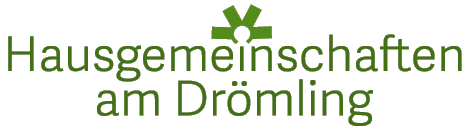 Vollstationäre Pflegesätze/Preisliste gültig ab 01.04.2022 Vollstationäre Pflegesätze/Preisliste gültig ab 01.04.2022 Vollstationäre Pflegesätze/Preisliste gültig ab 01.04.2022 Vollstationäre Pflegesätze/Preisliste gültig ab 01.04.2022 Vollstationäre Pflegesätze/Preisliste gültig ab 01.04.2022 Vollstationäre Pflegesätze/Preisliste gültig ab 01.04.2022 Pflegegrad                         2                            3                           4                            5Kurzzeitpflege ohne PGPflegesatz/Tag54,37 €70,55 €87,41 €94,97 €78,98 €Unterkunft/Tag12,59 €12,59 €12.59 €12,59 €12,59 €Verpflegung/Tag8,39 €8,39 €8,39 €8,39 €8,39 €Investitionsumlage/Tag unter Vorbehalt2,63 €2,63 €2,63 €2,63 €2,63 €Zuschlag Pflegeausbildung1,72 €1,72 €1,72 €1,72 €1,72 €Gesamtentgelt/Tag79,70 €95,88 €112,74 €120,30 €104,31€Gesamtentgeltmonatlich2.424,47 €2.916,67 €3.429,55 €3659,53 €2,920,68 €Anteil Pflegekasse monatlich-770,00 €-1.262,00 €-1.775,00 €-2.005,00 €-1774,00 €Anteil Bewohner/in monatlich1.654,47 €1.654,67 €1.654,55 €1.654,53 €1146,68 €